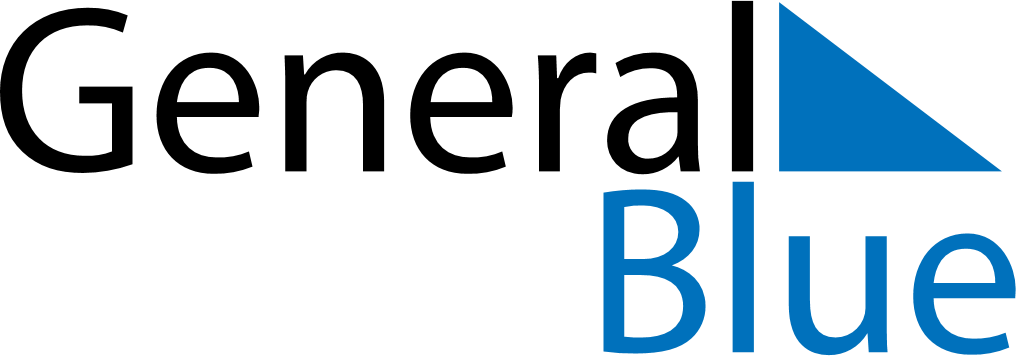 June 2024June 2024June 2024June 2024June 2024June 2024June 2024Brownsville, Texas, United StatesBrownsville, Texas, United StatesBrownsville, Texas, United StatesBrownsville, Texas, United StatesBrownsville, Texas, United StatesBrownsville, Texas, United StatesBrownsville, Texas, United StatesSundayMondayMondayTuesdayWednesdayThursdayFridaySaturday1Sunrise: 6:38 AMSunset: 8:17 PMDaylight: 13 hours and 39 minutes.23345678Sunrise: 6:38 AMSunset: 8:17 PMDaylight: 13 hours and 39 minutes.Sunrise: 6:38 AMSunset: 8:18 PMDaylight: 13 hours and 40 minutes.Sunrise: 6:38 AMSunset: 8:18 PMDaylight: 13 hours and 40 minutes.Sunrise: 6:37 AMSunset: 8:18 PMDaylight: 13 hours and 40 minutes.Sunrise: 6:37 AMSunset: 8:19 PMDaylight: 13 hours and 41 minutes.Sunrise: 6:37 AMSunset: 8:19 PMDaylight: 13 hours and 41 minutes.Sunrise: 6:37 AMSunset: 8:20 PMDaylight: 13 hours and 42 minutes.Sunrise: 6:37 AMSunset: 8:20 PMDaylight: 13 hours and 42 minutes.910101112131415Sunrise: 6:37 AMSunset: 8:20 PMDaylight: 13 hours and 43 minutes.Sunrise: 6:37 AMSunset: 8:21 PMDaylight: 13 hours and 43 minutes.Sunrise: 6:37 AMSunset: 8:21 PMDaylight: 13 hours and 43 minutes.Sunrise: 6:37 AMSunset: 8:21 PMDaylight: 13 hours and 43 minutes.Sunrise: 6:37 AMSunset: 8:21 PMDaylight: 13 hours and 44 minutes.Sunrise: 6:37 AMSunset: 8:22 PMDaylight: 13 hours and 44 minutes.Sunrise: 6:37 AMSunset: 8:22 PMDaylight: 13 hours and 44 minutes.Sunrise: 6:38 AMSunset: 8:22 PMDaylight: 13 hours and 44 minutes.1617171819202122Sunrise: 6:38 AMSunset: 8:23 PMDaylight: 13 hours and 45 minutes.Sunrise: 6:38 AMSunset: 8:23 PMDaylight: 13 hours and 45 minutes.Sunrise: 6:38 AMSunset: 8:23 PMDaylight: 13 hours and 45 minutes.Sunrise: 6:38 AMSunset: 8:23 PMDaylight: 13 hours and 45 minutes.Sunrise: 6:38 AMSunset: 8:24 PMDaylight: 13 hours and 45 minutes.Sunrise: 6:38 AMSunset: 8:24 PMDaylight: 13 hours and 45 minutes.Sunrise: 6:39 AMSunset: 8:24 PMDaylight: 13 hours and 45 minutes.Sunrise: 6:39 AMSunset: 8:24 PMDaylight: 13 hours and 45 minutes.2324242526272829Sunrise: 6:39 AMSunset: 8:24 PMDaylight: 13 hours and 45 minutes.Sunrise: 6:39 AMSunset: 8:25 PMDaylight: 13 hours and 45 minutes.Sunrise: 6:39 AMSunset: 8:25 PMDaylight: 13 hours and 45 minutes.Sunrise: 6:40 AMSunset: 8:25 PMDaylight: 13 hours and 45 minutes.Sunrise: 6:40 AMSunset: 8:25 PMDaylight: 13 hours and 45 minutes.Sunrise: 6:40 AMSunset: 8:25 PMDaylight: 13 hours and 44 minutes.Sunrise: 6:40 AMSunset: 8:25 PMDaylight: 13 hours and 44 minutes.Sunrise: 6:41 AMSunset: 8:25 PMDaylight: 13 hours and 44 minutes.30Sunrise: 6:41 AMSunset: 8:25 PMDaylight: 13 hours and 44 minutes.